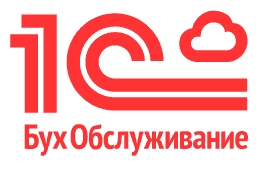 Расчетный период оказания услуг для тарифного плана «1С:БухОбслуживание. Программа и консультация» определен равным одному месяцу.Стоимость услуг по тарифному плану «1С:БухОбслуживание. Программа и консультация» определяется ежемесячно по Прайс-листу.№Услуги тарифного плана «1С:БухОбслуживание. Программа и консультация»Клиент самостоятельно ведет учет и сдает отчетность. 
Бухгалтер 1С:БО консультирует1Предоставление лицензий и сервисовПредоставление лицензии на право пользования ПП 1С:Бухгалтерия 8 для Казахстана путем предоставления удаленного доступа к серверу Исполнителя, на котором развернуто приложениеПредоставление сервиса 1С:КонтрагентПредоставление доступа к информационной системе и сервисам 1С:ИТС https://its.1c.kz Представителям клиента предоставлен доступ в Личный кабинет клиента на сайте https://1cbo.kz2Устные консультации по бухгалтерскому и налоговому учетуПри подключении к тарифу2 часа обучения работе с программой «1С:Бухгалтерия для Казахстана 8. Расширенная»ЕжемесячноУстные консультации бухгалтера «1С:БухОбслуживание» в течение 1 часа в месяц 